TENDER FILE / TERMS OF REFERENCE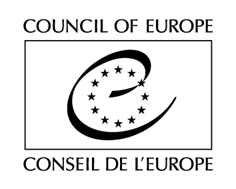 (Competitive bidding procedure / Framework Contract)Purchase of consultancy services (national consultants) in the area of enhancement of human rights and health-care support to penitentiary system in Georgia Contract N° VC2670-1-01/07/2020The Council of Europe is currently implementing and until 30/11/2021 a Project in Georgia entitled “Enhancement of Human Rights and Health-Care Support to Penitentiary System” (voluntary contribution). In that context, it is looking for Providers for the provision of consultancy services (national consultants) in the area of health care in prison with special focus on mental health care, treatment of drug and alcohol addictions, harm-reduction approach, suicide prevention and internal control on the provision of health care.TENDER RULESThis tender procedure is a competitive bidding procedure. In accordance with Rule 1395 of the Secretary General of the Council of Europe on the procurement procedures of the Council of Europe, the Organisation shall invite to tender at least three potential providers for any purchase between €2,000 (or €5,000 for intellectual services) and €55,000 tax exclusive.This specific tender procedure aims at concluding a framework contract for the provision of deliverables described in the Act of Engagement (See attached). A tender is considered valid for 120 calendar days as from the closing date for submission. The selection of tenderers will be made in the light of the criteria indicated below. All tenderers will be informed in writing of the outcome of the procedure.The tenderer must be either a natural person, a self-employed sole trader, or a duly registered limited or unlimited liability company with a single employee/director.Tenders shall be submitted by email only (with attachments) to the email address indicated in the Table below, with the following reference in subject: “HR-hcs Project Georgia - national short-term consultants”. Tenders addressed to another email address will be rejected.The general information and contact details for this procedure are indicated on this page. You are invited to use the CoE Contact details indicated below for any question you may have. All questions shall be submitted at least 5 (five) working days before the deadline for submission of the tenders and shall be exclusively addressed to the email address indicated below with the following reference in subject: “QUESTIONS - HR-hcs Project Georgia – national short-term consultants”EXPECTED DELIVERABLESBackground of the ProjectThe Council of Europe is currently implementing a Project in Georgia entitled “Enhancement of Human Rights and Health-Care Support to Penitentiary System”. The Project aims to assist the Ministry of Justice (MoJ) and Special Penitentiary Service (SPS) of Georgia in further improvement of health-care services within the penitentiary system with a particular focus on mental health care. The Project will also assist development and application of treatment of drug and alcohol addictions while strengthening of harm-reduction approach. Special attention will be paid to the continuation of the suicide prevention programmes and will increase the professional capacities of the prison staff with a focus on specialised training for the psychologists and medical personnel employed in the system. The Project offers targeted solutions to the improved access for inmates to quality psychiatric care and treatment programmes and establishment of an effective internal quality control mechanism on the provision of health care.  The Council of Europe is looking for up to 10 Providers (provided enough tenders meet the criteria indicated below) in order to support the implementation of the Project with particular expertise on health care in prison with special focus on mental health care in prison, treatment of drug and alcohol addictions, harm-reduction approach, suicide prevention and internal monitoring on the provision of health care.This Contract is currently estimated to cover up to 40 activities, to be held by 30 November 2021. This estimate is for information only and shall not constitute any sort of contractual commitment on the part of the Council of Europe. The Contract may potentially represent a higher or lower number of activities, depending on the evolving needs of the Organisation.For information purposes only, the total budget of the Project amounts to 600 000 Euros and the total amount of the object of the present tender shall not exceed 55,000 Euros tax exclusive for the whole duration of the Framework Contract. This information does not constitute any sort of contractual commitment or obligation on the part of the Council of Europe. LotsThe present tendering procedure aims to select Providers to support the implementation of the Project and is divided into the following lots:Lot 1 concerns: mental health care, suicide prevention, treatment and rehabilitation programmes for drug and alcohol addicts and introduction of harm-reduction approach; training of psychiatric personnel (doctors and nurses).Lot 2 concerns: monitoring mechanisms and systems ensuring the quality in monitoring and delivery of the health-care services; awareness-raising of inmates on available health-care services and programmes.The Council will select the abovementioned number of Providers per lot, provided enough tenders meet the criteria indicated below. Tenderers are invited to indicate which lot(s) they are tendering for (see Section A of the Act of Engagement).Scope of the Framework ContractThroughout the duration of the Framework Contract, pre-selected Providers may be asked to provide the deliverables listed in the Act of Engagement (See Section A – Terms of reference). This list is considered exhaustive.The above list is not considered exhaustive. The Council reserves the right to request deliverables not explicitly mentioned in the above list of expected services but related to the field of expertise object of the present Framework Contract for the lot concerned.In terms of quality requirements, the pre-selected Service Providers must ensure, inter alia, that:The services are provided to the highest professional/academic standard;Any specific instructions given by the Council – whenever this is the case – are followed.If contracted by the Council of Europe, the deliverables shall be provided personally by the persons identified in the offer of the Provider whose CVs have been presented to the Council of Europe (See section E. below), in accordance with the terms as provided in the present Tender File and Act of Engagement.In addition to the orders requested on an as needed basis, the Provider shall keep regular communication with the Council to ensure continuing exchange of information relevant to the project implementation. This involves, among others, to inform the Council as soon as it becomes aware, during the execution of the Contract, of any initiatives and/or adopted laws and regulations, policies, strategies or action plans or any other development related to the object of the Contract (see more on general obligations of the Provider in Article 3.1.2 of the Legal Conditions in the Act of Engagement).Unless otherwise agreed with the Council, written documents produced by the Provider shall be in English (see more on requirements for written documents in Articles 3.2.2 and 3.2.3 of the Legal Conditions in the Act of Engagement).FEESTenderers are invited to indicate their fees, by completing and sending the Table of fees, as attached in Section A to the Act of Engagement. These fees are final and not subject to review. Tenders proposing fees above the exclusion level indicated in the Table of fees will be entirely and automatically excluded from the tender procedure.The Council will indicate on each Order Form (see Section D below) the global fee corresponding to each deliverable, calculated on the basis of the unit fees, as agreed by this Contract.HOW WILL THIS FRAMEWORK CONTRACT WORK? (Ordering PROCEDURE)Once the selection procedure is completed, you will be informed accordingly. Deliverables will then be delivered on the basis of Order Forms submitted by the Council to the selected Provider (s), by post or electronically, on an as needed basis (there is, therefore, no obligation to order on the part of the Council).PoolingFor each Order, the Council will choose from the pool of pre-selected tenderers for the relevant lot the Provider who demonstrably offers best value for money for its requirement when assessed – for the Order concerned – against the criteria of:  quality (including as appropriate: capability, expertise, past performance, availability of resources and proposed methods of undertaking the work);availability (including, without limitation, capacity to meet required deadlines and, where relevant, geographical location); andprice.Each time an Order Form is sent, the selected Provider undertakes to take all the necessary measures to send it signed to the Council within 2 (two) working days after its reception. If a Provider is unable to take an Order or if no reply is given on his behalf within that deadline, the Council may call on another Provider using the same criteria, and so on until a suitable Provider is contracted.Providers subject to VATThe Provider, if subject to VAT, shall also send, together with each signed Form, a quote (Pro Forma invoice) in line with the indications specified on each Order Form, and including:-	the Service Provider’s name and address;-	its VAT number;-	the full list of services;-	the fee per type of deliverables (in the currency indicated on the Act of Engagement, tax exclusive);-	the total amount per type of deliverables (in the currency indicated on the Act of Engagement, tax exclusive);-	the total amount (in the currency indicated on the Act of Engagement), tax-exclusive, the applicable VAT rate, the amount of VAT and the amount VAT inclusive.Signature of ordersAn Order Form is considered to be legally binding when the Order, signed by the Provider, is approved by the Council, by displaying a Council’s Purchase Order number on the Order, as well as by signing and stamping the Order concerned. Copy of each approved Order Form shall be sent to the Provider, to the extent possible on the day of its signature.ASSESSMENT Exclusion criteria and absence of conflict of interests(by signing the Act of Engagement, you declare on your honour not being in any of the below situations)Tenderers shall be excluded from participating in the tender procedure if they:have been sentenced by a final judgment on one or more of the following charges: participation in a criminal organisation, corruption, fraud, money laundering;are in a situation of bankruptcy, liquidation, termination of activity, insolvency or arrangement with creditors or any like situation arising from a procedure of the same kind, or are subject to a procedure of the same kind;have received a judgment with res judicata force, finding an offence that affects their professional integrity or serious professional misconduct;do not comply with their obligations as regards payment of social security contributions, taxes and dues, according to the statutory provisions of their country of incorporation, establishment or residence;are or are likely to be in a situation of conflict of interests.Eligibility criteria 	For lot 1:University degree in the relevant field (medicine/psychiatry/psychology/law/social studies and human rights/health-care management).At least 5 (five) years of professional experience, acquired at the national level, in one or more of the following areas: provision of health care in closed institutions, provision of mental health care in closed institutions, provision of health-care-related training to medical and/or non-medical staff in closed institutions. Excellent oral and written Georgian language and good knowledge of English language.For Lot 2:University degree in the relevant field (law/political studies or human rights/social studies/ management/ psychology and other related fields);At least 5 (five) years of professional experience, acquired at the national level, in one or more of the following areas: human rights and safeguards against ill-treatment in prison, support to victims, complaint mechanisms, monitoring detention, etc.Excellent oral and written Georgian language and good knowledge of English language.Award criteriaQuality of the offer (90%), including:Criterion 1: 	Thematic expertise in the relevant area, including the knowledge of the standards and recommendations of the Council of Europe in the areas covered by this call (30%);Criterion 2: 	Previous similar assignments with international organisations (10%);Criterion 3: 	Knowledge of the national and/or regional context in the areas covered by this call (50%);Financial offer (10%).The Council reserves the right to hold interviews with eligible tenderers.Multiple tendering is not authorised. NEGOTIATIONSThe Council reserves the right to hold negotiations with the bidders in accordance with Article 20 of Rule 1395.DOCUMENTS TO BE PROVIDEDA completed and signed copy of the Act of Engagement (See attached);A scanned copy of a valid photographic proof of identity (e.g. passport), for natural persons only; A list of all owners and executive officers, for legal persons only; A detailed CV, preferably in Europass Format, demonstrating clearly that the tenderer fulfils the eligibility criteria;A Motivation letter demonstrating the tenderer’s understanding of the Council of Europe needs and describing how the tenderer meets the eligibility and award criteria above (1 page maximum);At least two examples of the previous work/deliverables reference/links to publications, legal assessments/analyses, reports, studies, etc. relevant to the experience the tenderer claims;Three relevant references, from previous employers or clients (name, surname, phone number or e-mail).All documents shall be submitted in English, failure to do so will result in the exclusion of the tender. If any of the documents listed above are missing, the Council of Europe reserves the right to reject the tender.The Council reserves the right to reject a tender if the scanned documents are of such a quality that the documents cannot be read once printed.* * *Until LotsMaximum number of Providers to be selectedLot 1: improved access of inmates to quality psychiatric care and treatment programmes5Lot 2:   establishment of an effective internal quality control mechanism on the provision of health care5Under Lot 1: Prepare legal opinions, legal expertise, guidelines, regulations, comments, recommendations, reports on legal acts, by-laws, institutional internal rules and regulations and policy documents (drafts and in force);Conduct research and needs assessment on specific activities, provide recommendations and documents (lato sensu – curricula, guidelines, risk and needs assessment tools, etc.);Draft training curricula, training modules and training materials, manuals, guidebooks, operational guidelines, guidelines;Deliver training on specific topics (lato sensu – health-care management, including mental health, etc.) and based on developed training materials;Contribute to the thematic conferences, workshops, designed to raise the capacity of the MoJ/SPS staff;Deliver presentations to the thematic conferences, round-tables, seminars, training sessions, workshops, consultation meetings and other relevant events with national stakeholders, including through moderating/facilitating discussions;Facilitate the development of desired deliverables as related to the above and as requested by the Council of Europe.Under Lot 2:Prepare guidelines, regulations, comments, recommendations, reports on legal acts, by-laws, institutional internal rules and regulations and policy documents (drafts and in force);Conduct research and needs assessment on specific activities, provide recommendations and documents (lato sensu – curricula, guidelines, risk and needs assessment tools, etc.);Provide technical expertise for development/use of specific tools;Provide expertise and written contributions on pilot initiatives;Participate and provide written contributions to working group drafting sessions for development of specific documents and materials on given topics;Draft strategies, action plans, policy documents on specific topics;Deliver presentations on the specific topics when needed;Deliver training on specific topics and based on developed training materials;Facilitate the development of desired deliverables as related to the above and as requested by the Council of Europe.